TERMS OF REFERENCE FOR INDIVIDUAL CONSULTANTS AND CONTRACTORSTitleConsultant international en appui à l’estimation des ressources « Costing » de la stratégie nationale de la vaccination (SNV) en GuinéeFunding CodeWBS: …701/002/005Grant: SC220798Type of engagement  Individual Contractor Full-Time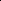  Individual Contractor Part-Time ConsultantDuty Station: Conakry, GuinéePurpose of the Activity/AssignmentContexte L’Agenda pour l’Immunisation 2030 (IA2030) vise à garantir la santé et le bien-être de chaque individu en renforçant la vaccination dans les soins de santé primaires et en contribuant à la couverture sanitaire universelle et au développement durable à travers la conception et la mise en œuvre d’un plan stratégique national de l’immunisation à l’horizon 2030. Le processus d’élaboration de la stratégie nationale de vaccination se situe dans un contexte où la performance vaccinale des pays a été impactée par la pandémie de COVID 19 et à l’échéance du Plan d’Action Mondial pour la Vaccination (GVAP 2011-2020), le Plan Stratégique Régional sur la Vaccination (PSRV) 2014-2020 et de la stratégie 4.0 de Gavi.En Guinée le plan stratégique de la vaccination qu’est le PPAC, un outil privilégié pour la pérennisation du PEV qui couvrait la période de 2016 à 2020 est à ce jour caduque et doit être remplacé par la Stratégie nationale de vaccination (SNV) selon les directives de l’OMS. Durant le mois de septembre 2022, l’OMS conjointement avec Unicef ont organisé un atelier régional à Cotonou, Benin pour renforcer les capacités des acteurs nationaux pour l’élaboration de la nouvelle stratégie nationale de vaccination en s’appuyant sur les leçons apprises et les expériences des pays l’ayant déjà développé en lien avec l’Agenda d’immunisation 2030 et le plan stratégique régional de la vaccination 2021-2030 de la Région AFRO. Durant cet atelier, une analyse sur   l’impact de la crise de CORONAVIRUS sur la mise en œuvre des plans et programmes de vaccination depuis 2020, les grandes lignes du guide d’élaboration de la Stratégie Nationale de Vaccination (SNV) et l’outil de budgétisation ont été présentés. La République de Guinée était représentée à cet atelier par des cadres de la Direction du Programme Elargi de Vaccination les points focaux de l’OMS et de l’UNICEF. A l’issue de cet atelier, une feuille de route pour le développement de la SNV de la Guinée a été élaborée pour faciliter le suivi et accompagner le pays jusqu’à la finalisation du processus d’élaboration de la SNV. Le processus d’élaboration de la stratégie nationale de vaccination comporte sept étapes : 1.	Préparation ;2.	Analyse de la situation ;3.	Elaboration de la stratégie ;4.	Mécanisme de suivi et d’évaluation de la mise en œuvre de la stratégie 5.	Estimation des ressources ;6.	Dialogue sur le budget ;7.	Approbation et adoptionL’estimation des ressources est l’une des phases cruciales de l’élaboration de la SNV, elle consiste à estimer les ressources requises pour mettre en œuvre la stratégie nationale de vaccination et les activités de vaccination courantes ainsi que les déficits de financement au regard de l’enveloppe budgétaire allouée. Pour mener à bien ce processus, le ministère de la Santé et de l’Hygiène Publique a sollicité l’appui technique et financier de ses partenaires. C’est dans ce cadre que l’UNICEF a recruté un consultant national pour le costing de la SNV à travers les fonds Gavi du TCA 2022-2023. Le NIS-Costing Tool recommandé par l’OMS étant un outil non encore connu par le niveau national, le bureau pays a sollicité l’appui d’un expert international mis à disposition par le bureau régional et qui a travaillé avec le consultant national pour apporter un appui technique et renforcer les compétences nationales à l’utilisation du NIS-Costing Tool. A ce jour, les cinq premières étapes de l’élaboration de la SNV ont été réalisées et la prochaine étape sera l’organisation d’un atelier de validation du budget pour lequel l’appui du consultant international reste nécessaireObjectif général Appuyer la présentation du budget et l'identification de potentielles sources de financement à l'effet de déterminer le GAP de financement. Objectifs spécifiquesSous la supervision directe du spécialiste immunisation du bureau UNICEF, le consultant devra collaborer avec les  ministère de la Santé et de l’hygiène publique, des finances et de l’économie, du budget,  les services du contrôle financier, avec  les organismes et partenaires gérant les financements alloués aux programmes de vaccination, l’OMS, l’UNICEF, le PNUD,  le FNUAP), l’ Alliance pour les vaccins (Gavi), la Banque mondiale, USAID, l’ Agence japonaise de coopération internationale (JICA),  l’ Agence française de développement (AFD), et d’ autres partenaires techniques et financiers tels que les ONG et la Société Civile pour négocier le budget obtenu durant l’ élaboration de la SNV. Plus spécifiquement, il (elle) sera chargé (e) de : Appuyer le MSHP à la préparation de l’atelier de validation du budgetDonner les clarifications nécessaires au cours de l’atelierInsérer les sources de financement dans le document de la SNVElaborer un rapport final de la consultation.Purpose of the Activity/AssignmentContexte L’Agenda pour l’Immunisation 2030 (IA2030) vise à garantir la santé et le bien-être de chaque individu en renforçant la vaccination dans les soins de santé primaires et en contribuant à la couverture sanitaire universelle et au développement durable à travers la conception et la mise en œuvre d’un plan stratégique national de l’immunisation à l’horizon 2030. Le processus d’élaboration de la stratégie nationale de vaccination se situe dans un contexte où la performance vaccinale des pays a été impactée par la pandémie de COVID 19 et à l’échéance du Plan d’Action Mondial pour la Vaccination (GVAP 2011-2020), le Plan Stratégique Régional sur la Vaccination (PSRV) 2014-2020 et de la stratégie 4.0 de Gavi.En Guinée le plan stratégique de la vaccination qu’est le PPAC, un outil privilégié pour la pérennisation du PEV qui couvrait la période de 2016 à 2020 est à ce jour caduque et doit être remplacé par la Stratégie nationale de vaccination (SNV) selon les directives de l’OMS. Durant le mois de septembre 2022, l’OMS conjointement avec Unicef ont organisé un atelier régional à Cotonou, Benin pour renforcer les capacités des acteurs nationaux pour l’élaboration de la nouvelle stratégie nationale de vaccination en s’appuyant sur les leçons apprises et les expériences des pays l’ayant déjà développé en lien avec l’Agenda d’immunisation 2030 et le plan stratégique régional de la vaccination 2021-2030 de la Région AFRO. Durant cet atelier, une analyse sur   l’impact de la crise de CORONAVIRUS sur la mise en œuvre des plans et programmes de vaccination depuis 2020, les grandes lignes du guide d’élaboration de la Stratégie Nationale de Vaccination (SNV) et l’outil de budgétisation ont été présentés. La République de Guinée était représentée à cet atelier par des cadres de la Direction du Programme Elargi de Vaccination les points focaux de l’OMS et de l’UNICEF. A l’issue de cet atelier, une feuille de route pour le développement de la SNV de la Guinée a été élaborée pour faciliter le suivi et accompagner le pays jusqu’à la finalisation du processus d’élaboration de la SNV. Le processus d’élaboration de la stratégie nationale de vaccination comporte sept étapes : 1.	Préparation ;2.	Analyse de la situation ;3.	Elaboration de la stratégie ;4.	Mécanisme de suivi et d’évaluation de la mise en œuvre de la stratégie 5.	Estimation des ressources ;6.	Dialogue sur le budget ;7.	Approbation et adoptionL’estimation des ressources est l’une des phases cruciales de l’élaboration de la SNV, elle consiste à estimer les ressources requises pour mettre en œuvre la stratégie nationale de vaccination et les activités de vaccination courantes ainsi que les déficits de financement au regard de l’enveloppe budgétaire allouée. Pour mener à bien ce processus, le ministère de la Santé et de l’Hygiène Publique a sollicité l’appui technique et financier de ses partenaires. C’est dans ce cadre que l’UNICEF a recruté un consultant national pour le costing de la SNV à travers les fonds Gavi du TCA 2022-2023. Le NIS-Costing Tool recommandé par l’OMS étant un outil non encore connu par le niveau national, le bureau pays a sollicité l’appui d’un expert international mis à disposition par le bureau régional et qui a travaillé avec le consultant national pour apporter un appui technique et renforcer les compétences nationales à l’utilisation du NIS-Costing Tool. A ce jour, les cinq premières étapes de l’élaboration de la SNV ont été réalisées et la prochaine étape sera l’organisation d’un atelier de validation du budget pour lequel l’appui du consultant international reste nécessaireObjectif général Appuyer la présentation du budget et l'identification de potentielles sources de financement à l'effet de déterminer le GAP de financement. Objectifs spécifiquesSous la supervision directe du spécialiste immunisation du bureau UNICEF, le consultant devra collaborer avec les  ministère de la Santé et de l’hygiène publique, des finances et de l’économie, du budget,  les services du contrôle financier, avec  les organismes et partenaires gérant les financements alloués aux programmes de vaccination, l’OMS, l’UNICEF, le PNUD,  le FNUAP), l’ Alliance pour les vaccins (Gavi), la Banque mondiale, USAID, l’ Agence japonaise de coopération internationale (JICA),  l’ Agence française de développement (AFD), et d’ autres partenaires techniques et financiers tels que les ONG et la Société Civile pour négocier le budget obtenu durant l’ élaboration de la SNV. Plus spécifiquement, il (elle) sera chargé (e) de : Appuyer le MSHP à la préparation de l’atelier de validation du budgetDonner les clarifications nécessaires au cours de l’atelierInsérer les sources de financement dans le document de la SNVElaborer un rapport final de la consultation.Purpose of the Activity/AssignmentContexte L’Agenda pour l’Immunisation 2030 (IA2030) vise à garantir la santé et le bien-être de chaque individu en renforçant la vaccination dans les soins de santé primaires et en contribuant à la couverture sanitaire universelle et au développement durable à travers la conception et la mise en œuvre d’un plan stratégique national de l’immunisation à l’horizon 2030. Le processus d’élaboration de la stratégie nationale de vaccination se situe dans un contexte où la performance vaccinale des pays a été impactée par la pandémie de COVID 19 et à l’échéance du Plan d’Action Mondial pour la Vaccination (GVAP 2011-2020), le Plan Stratégique Régional sur la Vaccination (PSRV) 2014-2020 et de la stratégie 4.0 de Gavi.En Guinée le plan stratégique de la vaccination qu’est le PPAC, un outil privilégié pour la pérennisation du PEV qui couvrait la période de 2016 à 2020 est à ce jour caduque et doit être remplacé par la Stratégie nationale de vaccination (SNV) selon les directives de l’OMS. Durant le mois de septembre 2022, l’OMS conjointement avec Unicef ont organisé un atelier régional à Cotonou, Benin pour renforcer les capacités des acteurs nationaux pour l’élaboration de la nouvelle stratégie nationale de vaccination en s’appuyant sur les leçons apprises et les expériences des pays l’ayant déjà développé en lien avec l’Agenda d’immunisation 2030 et le plan stratégique régional de la vaccination 2021-2030 de la Région AFRO. Durant cet atelier, une analyse sur   l’impact de la crise de CORONAVIRUS sur la mise en œuvre des plans et programmes de vaccination depuis 2020, les grandes lignes du guide d’élaboration de la Stratégie Nationale de Vaccination (SNV) et l’outil de budgétisation ont été présentés. La République de Guinée était représentée à cet atelier par des cadres de la Direction du Programme Elargi de Vaccination les points focaux de l’OMS et de l’UNICEF. A l’issue de cet atelier, une feuille de route pour le développement de la SNV de la Guinée a été élaborée pour faciliter le suivi et accompagner le pays jusqu’à la finalisation du processus d’élaboration de la SNV. Le processus d’élaboration de la stratégie nationale de vaccination comporte sept étapes : 1.	Préparation ;2.	Analyse de la situation ;3.	Elaboration de la stratégie ;4.	Mécanisme de suivi et d’évaluation de la mise en œuvre de la stratégie 5.	Estimation des ressources ;6.	Dialogue sur le budget ;7.	Approbation et adoptionL’estimation des ressources est l’une des phases cruciales de l’élaboration de la SNV, elle consiste à estimer les ressources requises pour mettre en œuvre la stratégie nationale de vaccination et les activités de vaccination courantes ainsi que les déficits de financement au regard de l’enveloppe budgétaire allouée. Pour mener à bien ce processus, le ministère de la Santé et de l’Hygiène Publique a sollicité l’appui technique et financier de ses partenaires. C’est dans ce cadre que l’UNICEF a recruté un consultant national pour le costing de la SNV à travers les fonds Gavi du TCA 2022-2023. Le NIS-Costing Tool recommandé par l’OMS étant un outil non encore connu par le niveau national, le bureau pays a sollicité l’appui d’un expert international mis à disposition par le bureau régional et qui a travaillé avec le consultant national pour apporter un appui technique et renforcer les compétences nationales à l’utilisation du NIS-Costing Tool. A ce jour, les cinq premières étapes de l’élaboration de la SNV ont été réalisées et la prochaine étape sera l’organisation d’un atelier de validation du budget pour lequel l’appui du consultant international reste nécessaireObjectif général Appuyer la présentation du budget et l'identification de potentielles sources de financement à l'effet de déterminer le GAP de financement. Objectifs spécifiquesSous la supervision directe du spécialiste immunisation du bureau UNICEF, le consultant devra collaborer avec les  ministère de la Santé et de l’hygiène publique, des finances et de l’économie, du budget,  les services du contrôle financier, avec  les organismes et partenaires gérant les financements alloués aux programmes de vaccination, l’OMS, l’UNICEF, le PNUD,  le FNUAP), l’ Alliance pour les vaccins (Gavi), la Banque mondiale, USAID, l’ Agence japonaise de coopération internationale (JICA),  l’ Agence française de développement (AFD), et d’ autres partenaires techniques et financiers tels que les ONG et la Société Civile pour négocier le budget obtenu durant l’ élaboration de la SNV. Plus spécifiquement, il (elle) sera chargé (e) de : Appuyer le MSHP à la préparation de l’atelier de validation du budgetDonner les clarifications nécessaires au cours de l’atelierInsérer les sources de financement dans le document de la SNVElaborer un rapport final de la consultation.Purpose of the Activity/AssignmentContexte L’Agenda pour l’Immunisation 2030 (IA2030) vise à garantir la santé et le bien-être de chaque individu en renforçant la vaccination dans les soins de santé primaires et en contribuant à la couverture sanitaire universelle et au développement durable à travers la conception et la mise en œuvre d’un plan stratégique national de l’immunisation à l’horizon 2030. Le processus d’élaboration de la stratégie nationale de vaccination se situe dans un contexte où la performance vaccinale des pays a été impactée par la pandémie de COVID 19 et à l’échéance du Plan d’Action Mondial pour la Vaccination (GVAP 2011-2020), le Plan Stratégique Régional sur la Vaccination (PSRV) 2014-2020 et de la stratégie 4.0 de Gavi.En Guinée le plan stratégique de la vaccination qu’est le PPAC, un outil privilégié pour la pérennisation du PEV qui couvrait la période de 2016 à 2020 est à ce jour caduque et doit être remplacé par la Stratégie nationale de vaccination (SNV) selon les directives de l’OMS. Durant le mois de septembre 2022, l’OMS conjointement avec Unicef ont organisé un atelier régional à Cotonou, Benin pour renforcer les capacités des acteurs nationaux pour l’élaboration de la nouvelle stratégie nationale de vaccination en s’appuyant sur les leçons apprises et les expériences des pays l’ayant déjà développé en lien avec l’Agenda d’immunisation 2030 et le plan stratégique régional de la vaccination 2021-2030 de la Région AFRO. Durant cet atelier, une analyse sur   l’impact de la crise de CORONAVIRUS sur la mise en œuvre des plans et programmes de vaccination depuis 2020, les grandes lignes du guide d’élaboration de la Stratégie Nationale de Vaccination (SNV) et l’outil de budgétisation ont été présentés. La République de Guinée était représentée à cet atelier par des cadres de la Direction du Programme Elargi de Vaccination les points focaux de l’OMS et de l’UNICEF. A l’issue de cet atelier, une feuille de route pour le développement de la SNV de la Guinée a été élaborée pour faciliter le suivi et accompagner le pays jusqu’à la finalisation du processus d’élaboration de la SNV. Le processus d’élaboration de la stratégie nationale de vaccination comporte sept étapes : 1.	Préparation ;2.	Analyse de la situation ;3.	Elaboration de la stratégie ;4.	Mécanisme de suivi et d’évaluation de la mise en œuvre de la stratégie 5.	Estimation des ressources ;6.	Dialogue sur le budget ;7.	Approbation et adoptionL’estimation des ressources est l’une des phases cruciales de l’élaboration de la SNV, elle consiste à estimer les ressources requises pour mettre en œuvre la stratégie nationale de vaccination et les activités de vaccination courantes ainsi que les déficits de financement au regard de l’enveloppe budgétaire allouée. Pour mener à bien ce processus, le ministère de la Santé et de l’Hygiène Publique a sollicité l’appui technique et financier de ses partenaires. C’est dans ce cadre que l’UNICEF a recruté un consultant national pour le costing de la SNV à travers les fonds Gavi du TCA 2022-2023. Le NIS-Costing Tool recommandé par l’OMS étant un outil non encore connu par le niveau national, le bureau pays a sollicité l’appui d’un expert international mis à disposition par le bureau régional et qui a travaillé avec le consultant national pour apporter un appui technique et renforcer les compétences nationales à l’utilisation du NIS-Costing Tool. A ce jour, les cinq premières étapes de l’élaboration de la SNV ont été réalisées et la prochaine étape sera l’organisation d’un atelier de validation du budget pour lequel l’appui du consultant international reste nécessaireObjectif général Appuyer la présentation du budget et l'identification de potentielles sources de financement à l'effet de déterminer le GAP de financement. Objectifs spécifiquesSous la supervision directe du spécialiste immunisation du bureau UNICEF, le consultant devra collaborer avec les  ministère de la Santé et de l’hygiène publique, des finances et de l’économie, du budget,  les services du contrôle financier, avec  les organismes et partenaires gérant les financements alloués aux programmes de vaccination, l’OMS, l’UNICEF, le PNUD,  le FNUAP), l’ Alliance pour les vaccins (Gavi), la Banque mondiale, USAID, l’ Agence japonaise de coopération internationale (JICA),  l’ Agence française de développement (AFD), et d’ autres partenaires techniques et financiers tels que les ONG et la Société Civile pour négocier le budget obtenu durant l’ élaboration de la SNV. Plus spécifiquement, il (elle) sera chargé (e) de : Appuyer le MSHP à la préparation de l’atelier de validation du budgetDonner les clarifications nécessaires au cours de l’atelierInsérer les sources de financement dans le document de la SNVElaborer un rapport final de la consultation.Child Safeguarding  Is this project/assignment considered as “Elevated Risk Role” from a child safeguarding perspective?          YES      NO         If YES, check all that apply:Direct contact role              YES       NO         If yes, please indicate the number of hours/months of direct interpersonal contact with children, or work in their immediately physical proximity, with limited supervision by a more senior member of personnel:  Child data role                     YES       NO                           If yes, please indicate the number of hours/months of manipulating or transmitting personal-identifiable information of children (name, national ID, location data, photos): More information is available in the Child Safeguarding SharePoint and Child Safeguarding FAQs and Updates Child Safeguarding  Is this project/assignment considered as “Elevated Risk Role” from a child safeguarding perspective?          YES      NO         If YES, check all that apply:Direct contact role              YES       NO         If yes, please indicate the number of hours/months of direct interpersonal contact with children, or work in their immediately physical proximity, with limited supervision by a more senior member of personnel:  Child data role                     YES       NO                           If yes, please indicate the number of hours/months of manipulating or transmitting personal-identifiable information of children (name, national ID, location data, photos): More information is available in the Child Safeguarding SharePoint and Child Safeguarding FAQs and Updates Child Safeguarding  Is this project/assignment considered as “Elevated Risk Role” from a child safeguarding perspective?          YES      NO         If YES, check all that apply:Direct contact role              YES       NO         If yes, please indicate the number of hours/months of direct interpersonal contact with children, or work in their immediately physical proximity, with limited supervision by a more senior member of personnel:  Child data role                     YES       NO                           If yes, please indicate the number of hours/months of manipulating or transmitting personal-identifiable information of children (name, national ID, location data, photos): More information is available in the Child Safeguarding SharePoint and Child Safeguarding FAQs and Updates Child Safeguarding  Is this project/assignment considered as “Elevated Risk Role” from a child safeguarding perspective?          YES      NO         If YES, check all that apply:Direct contact role              YES       NO         If yes, please indicate the number of hours/months of direct interpersonal contact with children, or work in their immediately physical proximity, with limited supervision by a more senior member of personnel:  Child data role                     YES       NO                           If yes, please indicate the number of hours/months of manipulating or transmitting personal-identifiable information of children (name, national ID, location data, photos): More information is available in the Child Safeguarding SharePoint and Child Safeguarding FAQs and Updates Budget Year:2024Requesting Section/Issuing Office:HEALTHRequesting Section/Issuing Office:HEALTHReasons why consultancy cannot be done by staffL'estimation des coûts de la SNV et l’utilisation de l’outil NIS.COST nécessite l’expertise externe d’un économiste de la santé. Reasons why consultancy cannot be done by staffL'estimation des coûts de la SNV et l’utilisation de l’outil NIS.COST nécessite l’expertise externe d’un économiste de la santé. Reasons why consultancy cannot be done by staffL'estimation des coûts de la SNV et l’utilisation de l’outil NIS.COST nécessite l’expertise externe d’un économiste de la santé. Reasons why consultancy cannot be done by staffL'estimation des coûts de la SNV et l’utilisation de l’outil NIS.COST nécessite l’expertise externe d’un économiste de la santé. Included in Annual/Rolling Workplan:  Yes  No, please justify:Included in Annual/Rolling Workplan:  Yes  No, please justify:Included in Annual/Rolling Workplan:  Yes  No, please justify:Included in Annual/Rolling Workplan:  Yes  No, please justify:Included in Annual/Rolling Workplan:  Yes  No, please justify:Included in Annual/Rolling Workplan:  Yes  No, please justify:Included in Annual/Rolling Workplan:  Yes  No, please justify:Consultant sourcing: National   International  BothConsultant selection method:  Competitive Selection (Roster) Competitive Selection (Advertisement/Desk Review/Interview)Consultant sourcing: National   International  BothConsultant selection method:  Competitive Selection (Roster) Competitive Selection (Advertisement/Desk Review/Interview)Consultant sourcing: National   International  BothConsultant selection method:  Competitive Selection (Roster) Competitive Selection (Advertisement/Desk Review/Interview)Consultant sourcing: National   International  BothConsultant selection method:  Competitive Selection (Roster) Competitive Selection (Advertisement/Desk Review/Interview)Consultant sourcing: National   International  BothConsultant selection method:  Competitive Selection (Roster) Competitive Selection (Advertisement/Desk Review/Interview)Request for:   New SSA – Individual Contract   Extension/ AmendmentRequest for:   New SSA – Individual Contract   Extension/ AmendmentIf Extension, Justification for extensionIf Extension, Justification for extensionIf Extension, Justification for extensionIf Extension, Justification for extensionIf Extension, Justification for extensionSupervisor: Immunization specialistSupervisor: Immunization specialistStart Date:10/03/2024Start Date:10/03/2024End Date:30/04/2024End Date:30/04/2024Number of Days (working): 10Estimated Consultancy feeItemEstimationCost US$Travel International (if applicable)Travel Local (please include travel plan)Communication DSA (if applicable)Consultation feesTotal estimated consultancy costsMinimum Qualifications required:Knowledge/Expertise/Skills required:Knowledge/Expertise/Skills required:Knowledge/Expertise/Skills required: Bachelors    Masters    PhD    Other  Enter DisciplinesDiplôme universitaire supérieur dans l'un des domaines suivants : économie de la santé, économie, santé publique, administration des affaires, statistiques, santé internationale ou un autre domaine technique pertinent ;Minimum de cinq ans d'expérience professionnelle en économie de la santé ou en financement public au niveau internationalSolides compétences quantitativesExpérience de travail dans un milieu à faible revenuExpérience en gestion des finances publiques dans le secteur de la santéExpérience dans l'analyse des coûts des interventions de santéExcellentes compétences interpersonnelles pour développer et maintenir de bonnes relations de travailCapacité à communiquer efficacement avec un éventail de publics Expérience en analyse économique des services de vaccinationTravaux antérieurs similaires d’estimation des couts de la SNV.Maitrise de l’outil informatique et familiarité avec l’outil NIS.COST.Maitrise du Français et de l’Anglais (Lu, parlé et écrit).Diplôme universitaire supérieur dans l'un des domaines suivants : économie de la santé, économie, santé publique, administration des affaires, statistiques, santé internationale ou un autre domaine technique pertinent ;Minimum de cinq ans d'expérience professionnelle en économie de la santé ou en financement public au niveau internationalSolides compétences quantitativesExpérience de travail dans un milieu à faible revenuExpérience en gestion des finances publiques dans le secteur de la santéExpérience dans l'analyse des coûts des interventions de santéExcellentes compétences interpersonnelles pour développer et maintenir de bonnes relations de travailCapacité à communiquer efficacement avec un éventail de publics Expérience en analyse économique des services de vaccinationTravaux antérieurs similaires d’estimation des couts de la SNV.Maitrise de l’outil informatique et familiarité avec l’outil NIS.COST.Maitrise du Français et de l’Anglais (Lu, parlé et écrit).Diplôme universitaire supérieur dans l'un des domaines suivants : économie de la santé, économie, santé publique, administration des affaires, statistiques, santé internationale ou un autre domaine technique pertinent ;Minimum de cinq ans d'expérience professionnelle en économie de la santé ou en financement public au niveau internationalSolides compétences quantitativesExpérience de travail dans un milieu à faible revenuExpérience en gestion des finances publiques dans le secteur de la santéExpérience dans l'analyse des coûts des interventions de santéExcellentes compétences interpersonnelles pour développer et maintenir de bonnes relations de travailCapacité à communiquer efficacement avec un éventail de publics Expérience en analyse économique des services de vaccinationTravaux antérieurs similaires d’estimation des couts de la SNV.Maitrise de l’outil informatique et familiarité avec l’outil NIS.COST.Maitrise du Français et de l’Anglais (Lu, parlé et écrit).Administrative details:Visa assistance required:       Transportation arranged by the office:         Home Based   Office Based:If office based, seating arrangement identified:  IT and Communication equipment required:       Internet access required:    Home Based   Office Based:If office based, seating arrangement identified:  IT and Communication equipment required:       Internet access required:    Home Based   Office Based:If office based, seating arrangement identified:  IT and Communication equipment required:       Internet access required:  